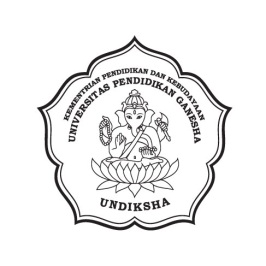 FAKULTAS TEKNIK DAN KEJURUANUNIVERSITAS PENDIDIKAN GANESHAMengetahuiMata Kuliah	: Mekanika Teknik I						        Ketua Jurusan,Kode			: PTM 1220					Kredit		: 2 SKSSemester 		: IIIPengasuh		: Dr. Kadek Rihendra D, S.T.,M.T.  Ketut Gunawan, S.T., M.T.				Dr. Kadek Rihendra D, S.T.,M.T.												NIP. 19791201 200604 1 001JURUSAN PENDIDIKAN TEKNIK MESIN2015Satuan Acara Perkuliahan (SAP)A. IdentitasJurusan	: Pendidikan Teknik Mesin										Kredit			: 2 SKSMata Kuliah	: Mekanika Teknik I  								                                    Semester                      : IIIKode		: PTM 1220												Prasyarat   		: -B. Standar KompetensiMahasiswa mampu mengetahui dan menggunakan hukum dasar fisika (Hukum Newton I, II dan III)Mahasiswa mampu menghitung dan menganalisis dasar dari vector gaya dan beberapa konsep kesetimbangan statis  Mahasiswa mampu menentukan titik berat benda, titik berat suatu benda, reduksi gaya terdistribusi, keseimbangan benda tegar.C. DeskripsiSatuan Acara Perkuliahan (SAP)D. Penilaian dan EvaluasiE. ReferensiMekanika Teknik: Statika Jilid 1. RC Hibbeler. 1997.Mekanika Teknik: Statika Jilid 2. RC Hibbeler. 1997.Schaum's Outline Of Theory And Problems Of Engineering Mechanics - Statics And Dynamics. Fifth Edition. E.W. Nelson, C.L. Best, W.G. McLean. McGraw-Hill. 1998.Singaraja,7 September 2015 Team Dosen Pengampu,                                                                                     Dr. Kadek Rihendra D, S.T.,M.T.			Ketut Gunawan, S.T.,M.T					NIP. 19791201 200604 1 001				NIP. 197912232015041002MinggukeKompetensi DasarIndikator PencapaianPokok MateriRincian MateriPengalaman BelajarAlokasiWaktuMedia123456781Mahasiswa dapat mengetahui dan memahami materi pada mekanika teknik IMampu menjelaskan proses perkuliahan pada mekanika teknik I Pendahuluan 1. Kontrak kuliah 2. Materi kuliah. 3. Buku pustaka. 4.Penjelasan tugas 5. Cara evaluasiCeramah dan tanya jawab100 menitLCD Projector dan White Board2Mahasiswa dapat memahami Hukum Fisika dasar pada mekanika teknikDapat memahami hukum Newton I, II dan IIIPengertian Dasar Mekanika1.Pengertian dasar mekanika teknik2.Hukum Newton I,II dan IIICeramah dan tanya jawab100 menitLCD Projector dan White Board3,4Mahasiswa dapat mengetahui dan memahami konsep gaya-gaya dan keseimbangan gayaMampu memahami macam-macam gaya, mampu melakukan penjumlahan gayaGaya – gaya dan keseimbangan gaya1.Pengertian  gaya2. Macam macam gaya 3. Sifat – sifat gaya4. Penjumlahan gaya secara analitis5. Penjumlahan gaya secara grafis- Penjelasan dosen - belajar mandiri - problem base learning100 menitLCD Projector dan White Board5,6Mahasiswa dapat memahami analisa momenMampu memahami definisi momen, formulasi scalar momen, definisi kopel, formulasi scalar kopel,penguraian momenAnalisa momenDefinisi momenFormulasi skalar momenDefinisi kopelFormulasi skalar kopelPenguraian momen dalam sumbu kartesian- Penjelasan dosen - belajar mandiri - problem base learning100 menitLCD Projector dan White Board7,8Mahasiswa dapat mengetahui dan memahami keseimbangan  bendaDapat memahami beban terpusat, beban terdistribusi, dapat memahami syarat keseimbangan bendaKeseimbangan Benda1.Beban terpusat2.Beban terdistribusi3.Syarat keseimbangan-Penjelasan dosen - belajar mandiri- diskusi100 menitLCD Projector dan White Board9UJIAN TENGAH SEMESTER (UTS)UJIAN TENGAH SEMESTER (UTS)UJIAN TENGAH SEMESTER (UTS)UJIAN TENGAH SEMESTER (UTS)UJIAN TENGAH SEMESTER (UTS)UJIAN TENGAH SEMESTER (UTS)UJIAN TENGAH SEMESTER (UTS)10,11,12Mahasiswa dapat mengetahui dan memahami  macam-macam tumpuanDapat memahami tumpuan engsel,tumpuan rol,tumpuan jepit.Dapat memahami reaksi tumpuan yang terjadiTumpuan dan Reaksi tumpuan1.Tumpuan engsel2.Tumpuan rol3.Tumpuan Jepit4.Reaksi pada masing-masing tumpuan-Penjelasan dosen -latihan menghitung - diskusi kelompok100 menitLCD Projector dan White Board13,14,15Mahasiswa dapat mengetahui dan memahami tegangan tarik, tekan dan tegangan geserMampu  memahami dan menjelaskan tegangan tarik, tekan dan tegangan geserTegangan tarik,tekan dan tegangan geserStress (tegangan)Strain (regangan)Hukum Hooke- penjelasan dosen - latihan menghitung - diskusi100 menitLCD Projector dan White Board16UJIAN AKHIR SEMESTER (UAS)UJIAN AKHIR SEMESTER (UAS)UJIAN AKHIR SEMESTER (UAS)UJIAN AKHIR SEMESTER (UAS)UJIAN AKHIR SEMESTER (UAS)UJIAN AKHIR SEMESTER (UAS)UJIAN AKHIR SEMESTER (UAS)NoTipe Evaluasi Metode EvaluasiBentuk EvaluasiSkor (%)Waktu Implementasi1Tes Formal untuk setiap topikTes untuk setiap topikTes Terstruktur15Akhir topik2Pekerjaan Rumah atau tugasIndividuLaporan20Akhir topik tertentu3Evaluasi Tengah SemesterTes Tengah SemesterTes Terstruktur30Minggu ke-94Evaluasi Akhir SemesterTes Akhir SemesterTes Terstruktur35Minggu ke-16Total100